 Coaldale Mennonite Church 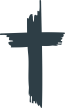 9:30am Christian Education Hour10:45am Worship ServiceCall to Worship	Revelation 4:11		Congregational Singing	Announcements/SharingChildren’s StoryCongregational PrayerOfferingCongregational Singing	Scripture Reading	Matthew 25:31.46		Message                      “ Where’s The Pastor?”	Sending Song			Benediction		Philippians 4:7, 23PRAYER FOCUS Carol Giesbrecht her recovery is coming along well and would still appreciate prayer.Staff and Students at St. Josephs SchoolJr. & Sr. Youth  Students, Sponsors and LeadersResidents and Staff at the Sunny South LodgeRock Solid RefugeChurch of The Week: St. Ambrose Catholic Church *To add a prayer request to our Prayer Chain, contact Maxine Janzen at 403-345-4913 or maxete82@msn.com.Today			Next WeekWorship Leader	Pastor Gary		Tim JanzenMusic			Spark			IgniteSpeaker		John Moerman		Streets AliveChildren’s Story	Bill Dyck		Bill DyckMedia			Lan Groenheide	Janzen FamilySound			Ben Groenheide	Bill ChapmanUsher Team		Team 1			Team 2this WEEKMonday	7:30 pm Men’s Volleyball StartsWednesday	7:00 pm Jr. & Sr. YouthThursday	7:30 pm Mixed ChoirCOMING UpOct. 15- 29	 Rob Wedel will be teaching adult Sunday School.  		His topic is the Anabaptist Vision.  Oct 23	Women's Walking for Fitness.  All women are invited to join us every Monday from 6:00 to 7:00PM for a time of walking and stretching in the gym.  We will be walking to a DVD followed by a good stretch.  No cost.  Just come with comfortable clothes and running shoes.last week’s GIVINGSBudget $7,460.00,MCC $200.00, Goodwill $450.00Total $8,110.00CHURCH  ContactsGary Giesbrecht, Lead Pastor	403-795-9938Lil Thompson, Pastor to the Seniors	403-331-0297Nick Dyck, Lay Pastor	403-317-3014Eric Giesbrecht, Lay Pastor	403-345-3946Lan Groenheide, Youth Worker	403-715-9560Amanda Wright, Admin Assistant	    403-345-3363cmchurch@telusplanet.net  *Due to scent sensitivity, please help us make this a scent free environment and refrain from wearing cologne and perfume.keeping IN TOUCHThank You The Van Liere family thanks our church for our prayers while Michael was sick and asks for further prayer as they deal with Michael's death.Keys If you have lost a set of keys in the past month please let the office know we have a set with no owner.Debit Machine Just a reminder that we do have a debit machine available at the office window on Sunday mornings for donations, also at the office on weekdays for donations or payments. Coffee during Sunday School.  Please enjoy coffee/tea/water before and after Sunday School upstairs by the main doors.  Volunteers are always welcome to help prepare.  Sign up sheet by the mail boxes.Hygiene Kits  Thank you so much for your support of this project by your cash or item donations! Cash donations to be made to CMC. The people from Bosnia who receive the following items will be thankful.   Kit includes: one dark colored hand towel, one soft adult tooth brush, large bar of soap 90+grams, and a good quality nail clipper (not dollar store).  Collections to continue to Nov 5.Abe Janzen farewell October 22 3:30-5:30 pm at the MCC Office in Calgary. Please join MCC for an afternoon of appreciation to acknowledge Abe Janzen’s 21 years of service in the role of Executive Director for MCC Alberta.  A short program will begin at 4pm, followed by a light meal.Lunch Bunch:   Our next Lunch Bunch will be November 5.  If your group would like to host in November or any other month, please write your name on the sheet by the mail boxes.  If you wish to switch from soup and buns to something else, please feel free to do so.  It is not the type of food served, but  the getting together which is most important.  A simple menu is recommended.					 Volume XL              Number 48            October 15, 2017